Job Description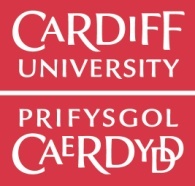 Main functionMain Duties and Responsibilities Person SpecificationAdditional InformationJob Evaluation CodeJob TitleCReSt Academic Lead for Cancer Genomics ResearchSchool/Department/CollegeDivision of Population Medicine, School of Medicine, College of Biomedical and Life Sciences Job Grade8Career PathwayAcademicPost Responsible ToProf Sunil DolwaniPosts Responsible ForN/A This part-time, fixed term position (available for up to 2 days per week) is being created to provide academic leadership for Wales to drive progress on making cancer genomic data available for research. The post holder will contribute expertise derived from a specialist knowledge of utilising genomic data and an understanding of the information governance challenges associated with genomic data sharing and population level data sets. They will work collaboratively across the research community to identify and overcome barriers to use of genomic data sets in cancer research. Note: A counterpart role (CReSt clinical lead for cancer genomics research, for up to 1 day per week) will also be advertised, to work closely with the postholder.Establish clear and productive lines of dialogue between senior representatives in the cancer research community and in organisations in Wales with a genomic data remit, including public sector organisations, professional institutions, other academic institutions etc. Develop a clear understanding of the barriers and potential solutions around NHS cancer genomic data from patients in Wales being made accessible for research, and document these in a way that helps to align stakeholders on what needs to be done.Working with other stakeholder organisations, develop collaborative plans that strengthen Wales’ ability to conduct research using genomic data and provide advice during wider strategic planning exercises conducted by WCRC or other organisations in Wales who are working on this topic area.  Provide academic leadership in the area of cancer genomic data, including presenting at professional meetings and conferences as appropriate, as part of building networks to develop Wales’ standing in the area of cancer genomics and big data. Consolidate links with genomic data initiatives elsewhere in the UK, and provide clarity on where/how Wales can benefit from these connections.Be part of the leadership team in the WCRC’s Cancer Data Group, which is being set up at present and will have administrative support from the WCRC team.Meet approximately monthly with a member of WCRC/CReSt leadership, along with the counterpart clinical genomics post, to keep the team apprised on progress; contribute updates to WCRC’s quarterly and end of year reporting to the funder; and attend WCRC/CReSt Steering Committee meetings or WCRC External Advisory Board meetings on request. Any other duties not included above, but consistent with the role.Essential CriteriaQualifications and EducationPostgraduate degree in a related subject area or relevant industrial experience.Knowledge, Skills and ExperienceKnowledge of the relevant legislation and governance requirements pertaining to the use of data for research, and demonstrable expertise in operating within a data environment.  Well-established expertise and significant portfolio of research and/or relevant industrial experience within the following fields:Cancer genomicsData science / bioinformatics Communication and Team WorkingEffective and persuasive communication skills, including written reports and presentations.Demonstrable experience of leadership in the academic environment, including chairing senior meetings and contributing to strategic decision making.Experience in building productive working relationships with commercial and/or public sector organisations, with particular emphasis on the NHS and other healthcare bodies.Evidence of ability to participate in and develop both internal and external networks and utilise them to deliver collaborative projects.Desirable CriteriaExisting connections with big data healthcare initiatives in the UK and/or Wales.Experience of producing strategic reports and delivery plans.To maximise flexibility, it is expected that the post holder will work remotely, with intermittent travel for Wales-based or UK-based meetings as required